Religia  Wtorek 19. 05.2020zapisz do zeszytu temat katechezy –  Św. Jan Paweł II – Wielki nasz rodak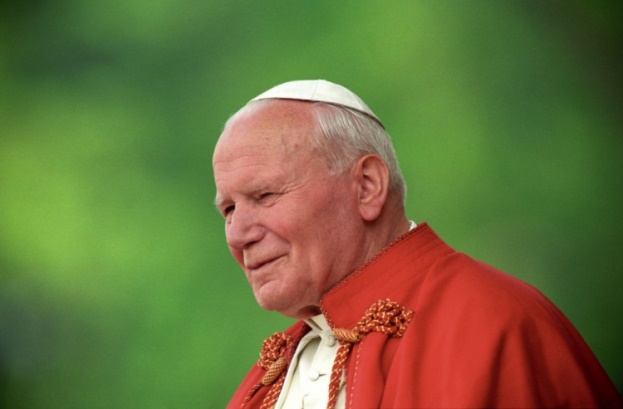 obejrzyj:https://www.youtube.com/watch?v=ZIYIkcm5JLEZapisz notatkę w zeszycie:16 października 1978 roku abp Karol Wojtyła został wybrany papieżem przyjmując imię Jan Paweł II.  Święty Jan Paweł II uczył otwartości na każdego człowieka i wrażliwości na jego potrzeby. Rok 2020 został ogłoszony rokiem św. Jana Pawła II. 18 maja obchodzimy 100. rocznicę Jego urodzin.Zaśpiewaj:https://www.youtube.com/watch?v=MgDgl7ytysoW-FWtorek:Temat: Analiza indeksu sprawności fizycznej                                                                             - Proszę wysłać wyniki swoich prób (proszę podać wynik każdej próby, nie jedynie ocenę końcową!), mile widziane filmiki                                                                                                                                                  - Brak dostarczenia wyników skutkuje obniżeniem oceny na koniec rokuJęzyk polskiTemat: Jak napisać zaproszenie? Praca w podręczniku str. 209-210. Proszę przeczytać informacje na temat zaproszenia(str. 209) a następnie wykonać w zeszycie ćwiczenie 3 str.210. Język angielski19 VTopic: Test 6.- rozwiąż i odeślij test na mojego mail’a (do godziny 14:00)MatematykaTemat: Odejmowanie ułamków dziesiętnychSpotkanie na Teams godz. 9:00